IMPORTANTE: sempre verifique no site do TJRJ se a versão impressa do documento está atualizada.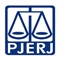 PODER JUDICIÁRIO DO ESTADO DO RIO DE JANEIRODIRETORIA GERAL DE LOGÍSTICADEPARTAMENTO DE PATRIMÔNIO E MATERIAL (DEPAM)DIVISÃO DE CONTROLE PATRIMONIAL (DIPAT)SERVIÇO DE MOVIMENTAÇÃO DE MATERIAIS PERMANENTES (SEMOP)Avenida Erasmo Braga, 115, Lâmina I, térreo, sala T01- Centro - Rio de Janeiro - RJCEP 20020-903 - Tel.: 3133-2704 / 3967 - semopmudanca@tjrj.jus.brSOLICITAÇÃO DE TRANSPORTE E/OU DE AJUDANTE                                                                                        ORDEM DE SERVIÇO (O.S.) nº.___________ / 20_______.SOLICITAÇÃO DE TRANSPORTE E/OU DE AJUDANTE                                                                                        ORDEM DE SERVIÇO (O.S.) nº.___________ / 20_______.DADOS DA SOLICITAÇÃODADOS DA SOLICITAÇÃODADOS DA SOLICITAÇÃODADOS DA SOLICITAÇÃOUnidade Organizacional (UO):Unidade Organizacional (UO):Unidade Organizacional (UO):Unidade Organizacional (UO):Local de Origem:Local de Origem:Data da Solicitação:Local de Destino:Local de Destino:Data do Serviço:Nome do Solicitante:Nome do Solicitante:Nome do Solicitante:Tel. do Solicitante:Tipo de Serviço:Tipo de Ajudante:Tipo de Ajudante:Quantidade:Tipo de Transporte:Tipo de Transporte:Tipo de Transporte:Tipo de Transporte:OBSERVAÇÕESOBSERVAÇÕESOBSERVAÇÕESOBSERVAÇÕESAssinatura do Representante da Empresa Contratada:Assinatura do Representante da Empresa Contratada:Assinatura do Representante da Empresa Contratada:Assinatura do Representante da Empresa Contratada: